1. Reading comprehension : sisters ! Read the text and answer the questions 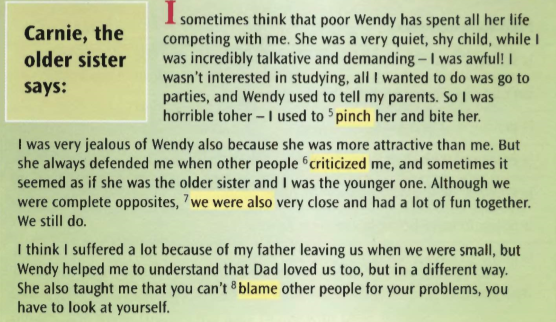 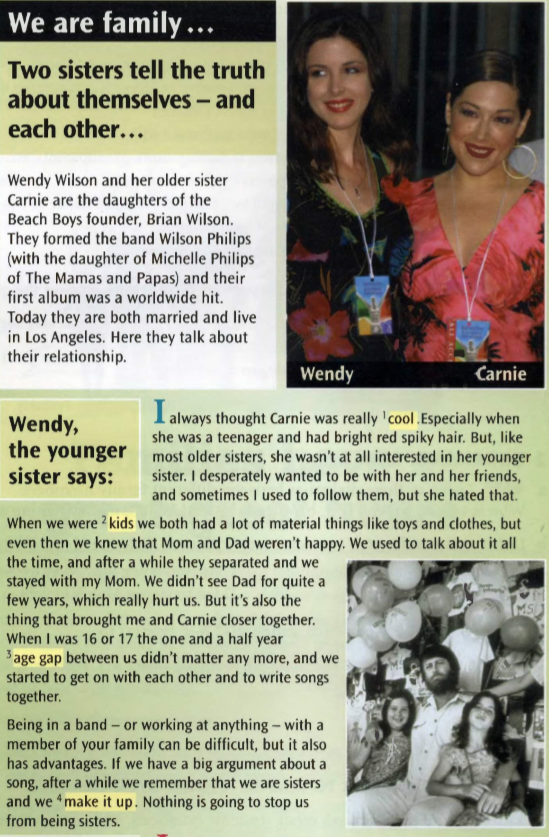 → Exercise 1 : Look at the highlighted words and phrases. Choose the right meaning : a or b ? → Exercise 2 : choose between the two sisters 1. a. boring b. fashionable 2. a. children b. adults 3. a. age difference b. the time they weren’t together 4. a. become friends again b. stop speaking 5. a. a kiss b. hurt with your fingers 6. a. say bad things about b. say good things about 7. a. we get on very well b. we get on very badly 8. a. ask for help b. say that somebady is responsible for somthing bad Who do you think …. had a more eccentric hairstyle ? admired her sister ?didn’t want to be with her sister ? tried to compete with her sister ? wasn’t a good student ? told her parents when her sister did something wrong ? used to hurt her sister physically ? was jealous of her sister ? always defended the other sister ? 